PROPOZÍCIE
o PERMONÍKOV KYLOF
2. ročník
Bodované podujatie Marathon BB Tour 2020
Bodované podujatie Marathon BB miniTour 2020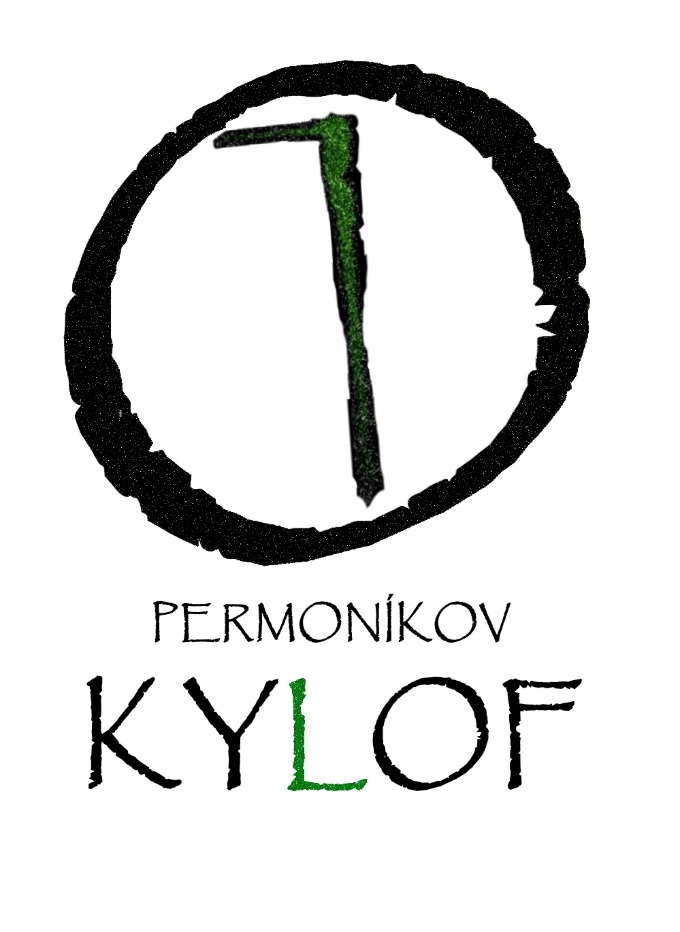 
Všeobecné informácie:Organizátor: Marathon Banska Bystrica, s.r.o., ON-POINT o.z., www.marathonbbtour.sk
Hlavní partneri: Obec Ľubietová
Miesto konania:		Obec Ľubietová, Okres Banská Bystrica, Slovensko
Dátum Konania:		27.9.2020, NEDEĽA

Registrácia:			on-line do ŠTVRTKU 24.9.2020 na www.marathonbbtour.sk
				osobne v PIATOK 25.9.2020, Europa SC od 16:00 do 18:30
				osobne v NEDEĽU 27.9.2020 od 7:30 do 9:30, OÚ Ľubietová
Prezentácia, 
vyzdvihnutie čísiel:		osobne v PIATOK 25.9.2020, Europa SC od 16:00 do 18:30
				osobne v NEDEĽU 27.9.2019 od 7:30 do 9:30, OÚ Ľubietová
Upozornenie: 			Presun štartovného na inú osobu je možný najneskôr 25.9.2020 osobne						na prezentácii v Europa SC. V deň pretekov už presun nie je možný.

Meranie časov:			Časy budú merané pomocou čipov, bez elektronického čipu nemôže 							byť výkon ohodnotený a zapísaný

Šatne a úschovňa:		Možnosť prezlečenia a uloženia vecí bude v miestnosti priamo na OÚ
				Ľubietová. Šatňa bude strážená a veci budú vydané iba po preukázaní sa
				štartovým číslom.
WC:				V priestoroch štartu a cieľa budú k dispozícii WC
Zdravotná služba:		V priestore štartu a cieľa, takisto na tratiach bude k dispozícii zdravotná 
				služba
Poistenie:			Všetci účastníci sú povinní zabezpečiť si individuálne zdravotné
				poistenie. Organizátor nepreberá zodpovednosť za škody na majetku
				alebo na zdraví súvisiace s cestou, pobytom a s účasťou pretekárov 
				na podujatí. Každý účastník štartuje na vlastnú zodpovednosť.

Výsledky:			Vyhlásenie výsledkov a dekorovanie víťazov bude o 12:00. Výhercov 
				bude dekorovať starosta obce Ľubietová. Oficiálne výsledky	
				budú dostupné po skončení podujatia a na internetovej stránke
				www.marathonbbtour.sk, pretekári budú zoradení podľa času od 
				štartového výstrelu po prekročenie cieľa

Žrebovanie o ceny:		Žrebovanie o hodnotné ceny bude o 12:20 ihneď po vyhlásení
				výsledkov. Do žrebovania sú zaradení všetci účastníci všetkých behov, ktorí dobehli
				do cieľa, okrem Behu Permoníkov, spolu aj so všetkými dobrovoľníkmi 

Účastnícka medaila:		POZOR! Účastnícku medailu garantujeme prvým 1000 prihláseným
				vo všetkých behoch!
Beh Permoníkov
Beh na 200m

Trať:				200m – krátky úsek po rovnej ceste 100m od štartu a späť
				Beh je určený pre deti predškolského veku do 5 rokov vrátane 
				(roč. 2020-2015).
				Deti, ktoré v priebehu roka 2020 dovŕšia vek 6 rokov (roč. 2014 a menej)  
				spadajú do vyššej vekovej kategórie a behu chrústov sa zúčastniť 
				nemôžu.

Štart:				9:30 – štart dievčat
				9:40 – štart chlapcov

Registrácia:			osobne v NEDEĽU 27.9.2020 od 7:30 do 9:30, OÚ Ľubietová

Kategórie:			Bez kategórií, je možné bežať/kráčať najmenším v sprievode
				rodičov, je možné dieťa niesť bez nároku na víťazstvo, je možné štartovať každému

Štartovné:			0 € 
Odmeny:			Pamätné štartové číslo, pamätná medaila po prebehnutí cieľom
		Beh na 850m
Bodovaná kategória Marathon BB miniTour 2020:

Trať:				850m – okruh v centre Ľubietovej. Štart a cieľ je priamo pri OÚ Ľubietová.
				Táto trať je určená výlučne pre deti od 6 do 12 rokov (roč. 2014-2008).	  					Pri všetkých účastníkoch je potrebný podpísaný súhlas oprávneného 
				zástupcu. Mladší ani starší účastníci sa behu zúčastniť nemôžu.

Štart:				10:00 /deti budú na spoločnom štarte radené podľa veku/

Kategórie:			P – Chlapci od 6 do 7 rokov vrátane (rok narodenia 2013 a 2014)
				R – Dievčatá od 6 do 7 rokov vrátane (rok narodenia 2013 a 2014)
				S – Chlapci od 8 do 10 rokov vrátane (rok narodenia 2010 až 2012)
				T – Dievčatá od 8 do 10 rokov vrátane (rok narodenia 2010 až 2012)
 				U – Chlapci od 11 do 12 rokov vrátane (rok narodenia 2008 až 2009)
				V – Dievčatá od 11 do 12 rokov vrátane (rok narodenia 2008 až 2009)

Štartovné:			5 € prevodom do ŠTVRTKU 24.9.2020
				10 € osobne v PIATOK 25.9.2020, Europa SC od 16:00 do 18:30
				10 € osobne v NEDEĽU 27.9.2020 od 7:30 do 9:30, OÚ Ľubietová
Upozornenie: 		 	Zaplatené štartovné sa späť nevracia ani nepresúva na ďalší ročník!

Štartovné zahŕňa:		Pamätné štartové číslo s nevratným čipom s grafikou podujatia
				Pamätná medaila po dobehnutí do cieľa v časovom limite
				Meranie času a medzičasov
				Šatne na prezlečenie a uschovanie osobných vecí
 				Zdravotná služba na trati a v cieli
 				Občerstvenie v cieli a cieľový servis
 				Jedlo
 				On-line výsledková listina
 				možnosť vyhrať exkluzívne ceny v záverečnom žrebovaní

Odmeny:			Prvé tri dievčatá a prví traja chlapci vo všetkých kategóriách
				získajú diplom a vecné ceny od partnerov.
Beh na 4300m:

Trať:				4300m – krásny okruh so stúpaním obcou a peknými výhľadmi v prvej polovici 
				až k začiatku banského chodníka, kde je otočka a návrat po zvážnici. 
				Dá sa tu súťažiť alebo si to hlavne užiť.
				Štart a cieľ je priamo pri OÚ Ľubietová, asfaltová cesta, spevnený turistický
				chodník, lesná cesta.
				Táto trať je určená primárne pre bežcov na kratšie trate, hobby bežcov, 
				začínajúcich bežcov a deti od 13 do 15 rokov (roč. 2005-2007). Pri 
				účastníkoch do 15 rokov vrátane je potrebný podpísaný súhlas
				oprávneného zástupcu.

Štart:				10:40

Maximálny účastnícky limit:	300 účastníkov

Kategórie:			F – Chlapci od 13 do 15 rokov vrátane(rok narodenia 2005 a 2007)
				G – Dievčatá od 13 do 15 rokov vrátane (rok narodenia 2005 a 2007)
				H – Muži do 39 rokov vrátane(rok narodenia 1981 až 2004)
				I – Ženy do 39 rokov vrátane(rok narodenia 1981 až 2004)
				J – Muži od 40 rokov (rok narodenia 1980 a starší)
				K – Ženy od 40 rokov (rok narodenia 1980 a staršie)

Štartovné:			10 € do 17 rokov vrátane prevodom do 24.9.2020 (rok narodenia 2003 a mladší)
 				13 € od 18 rokov prevodom do 24.9.2020 (rok narodenia 2002 a starší)
 				15 € do 17 rokov vrátane osobne 25.9.2020, Europa SC, 27.9.2020 OU Nemce
				20 € od 18 rokov osobne 25.9.2020, Europa SC, 27.9.2020 OU Nemce

Upozornenie: 			 Zaplatené štartovné sa späť nevracia ani nepresúva na ďalší ročník!

Štartovné zahŕňa:		Pamätné štartové číslo s nevratným čipom s grafikou podujatia
				Pamätná medaila po dobehnutí do cieľa
				Meranie času a medzičasov
				Šatne na prezlečenie a uschovanie osobných vecí
 				Zdravotná služba na trati a v cieli
 				Občerstvenie na trati
 				Občerstvenie v cieli a cieľový servis
 				Jedlo
 				On-line výsledková listina
 				možnosť vyhrať exkluzívne ceny v záverečnom žrebovaní

Odmeny:			Prvé tri ženy a prví traja muži vo všetkých kategóriách
				získajú diplom a vecné ceny od partnerov.

				
				
Štafetový beh na 2x2100m:

Trať:				Krásny okruh so stúpaním obcou a peknými výhľadmi v prvej polovici 
				až k začiatku banského chodníka, kde je otočka a návrat po zvážnici. 
				Dá sa tu súťažiť alebo si to hlavne užiť.
				Štart a cieľ je priamo pri OÚ Ľubietová, asfaltová cesta, spevnený turistický
				chodník, lesná cesta.
				Prvý člen stafety beží po asfaltovej komunikácii k odovzdávke na 
				začiatku banského chodníka. Druhý člen sa vracia po zvážnici a neskôr
				asfaltovom povrchu do centra obce. Odvoz štafetárov na odovzdávku bude 
				zabezpečený - bližšie pokyny na registrácii.
				Táto trať je určená primárne pre bežcov na kratšie trate, hobby bežcov, 
				začínajúcich bežcov a deti. Pri účastníkoch do 15 rokov vrátane je potrebný
				podpísaný súhlas oprávneného zástupcu.
				
Štart:				10:40

Maximálny účastnícky limit:	50 štafiet

Kategórie:			bez kategórií

Štartovné:			20 € prevodom do ŠTVRTKU 24.9.2020
				30 € osobne v PIATOK 25.9.2020, Europa SC od 16:00 do 18:30
				30 € osobne v NEDEĽU 27.9.2020 od 7:30 do 9:30, OÚ Ľubietová

Upozornenie: 		 	Zaplatené štartovné sa späť nevracia ani nepresúva na ďalší ročník!

Štartovné zahŕňa:		Pamätné štartové číslo s nevratným čipom s grafikou podujatia
				Pamätná medaila po dobehnutí do cieľa
				Meranie času a medzičasov
				Šatne na prezlečenie a uschovanie osobných vecí
 				Zdravotná služba na trati a v cieli
 				Občerstvenie na trati
 				Občerstvenie v cieli a cieľový servis
 				Jedlo
 				On-line výsledková listina
 				možnosť vyhrať exkluzívne ceny v záverečnom žrebovaní

Odmeny:			Prvé tri tímy získajú diplom, vecné ceny od partnerov a exkluzívnu trofej.
Beh na 10000m:Bodovaná kategória Marathon BB Tour 2020:

Trať:				10000m – krásny okruh so stúpaním obcou hore Ľubietovským chotárom.
				Pokračuje po lúkach nad obcou s peknými výhľadmi na Nízke Tatry, až pod 
				Vysokú, potom sa zvážnicami stáča naspäť areálom banského chodníka.
				Dá sa tu súťažiť alebo si to hlavne užiť.
				Štart a cieľ je priamo pri OÚ Ľubietová, asfaltová cesta, spevnený turistický
				chodník, lesná cesta.
				Táto trať s prevýšením je určená pre výkonnostných bežcov a zdatných 
				hobby bežcov. Minimálny vek: dovŕšených 16 rokov.

Štart:				10:30

Maximálny účastnícky limit:	300 účastníkov

Kategórie:			A – Muži do 29 rokov vrátane (rok narodenia 1991 a mladší)
				B – Muži do 39 rokov vrátane (rok narodenia 1981 až 1990)
				C – Muži do 49 rokov vrátane (rok narodenia 1971 až 1980)
				D – Muži do 59 rokov vrátane (rok narodenia 1961 až 1970)
				E – Muži od 60 rokov (rok narodenia 1960 a starší)
Kategórie ženy:			A – Ženy do 29 rokov vrátane (rok narodenia 1991 a mladšie)
				B – Ženy do 39 rokov vrátane (rok narodenia 1981 až 1990)
				C – Ženy do 49 rokov vrátane (rok narodenia 1971 až 1980)
				D – Ženy do 59 rokov vrátane (rok narodenia 1961 až 1970)
				E – Ženy od 60 rokov (rok narodenia 1960 a staršie)

Štartovné:			13 € prevodom do ŠTVRTKU 24.9.2020
				20 € osobne v PIATOK 25.9.2020, Europa SC od 16:00 do 18:30
				20 € osobne v NEDEĽU 27.9.2020 od 7:30 do 9:30, OÚ Ľubietová

Upozornenie: 		 	Zaplatené štartovné sa späť nevracia ani nepresúva na ďalší ročník!

Štartovné zahŕňa:		Pamätné štartové číslo s nevratným čipom s grafikou podujatia
				Pamätná medaila po dobehnutí do cieľa
				Meranie času a medzičasov
				Šatne na prezlečenie a uschovanie osobných vecí
 				Zdravotná služba na trati a v cieli
 				Občerstvenie na trati
 				Občerstvenie v cieli a cieľový servis
 				Jedlo
 				On-line výsledková listina
 				možnosť vyhrať exkluzívne ceny v záverečnom žrebovaní

Odmeny:			Prvé tri ženy a prví traja muži vo všetkých kategóriách
				získajú diplom a vecné ceny od partnerov.
                			
 				Prví traja muži a prvé tri ženy v absolútnom poradí získajú exkluzívnu trofej 
 				a finančné odmeny:

				1. miesto – 50 EUR
				2. miesto – 40 EUR 
				3. miesto – 30 EURPrekonanie traťového
rekordu:			Finančná odmena za prekonanie traťového rekordu:
 				50 EUR	
 				42:47 Tomáš Kubej (2019)
 				50:49 Iveta Furáková (2019)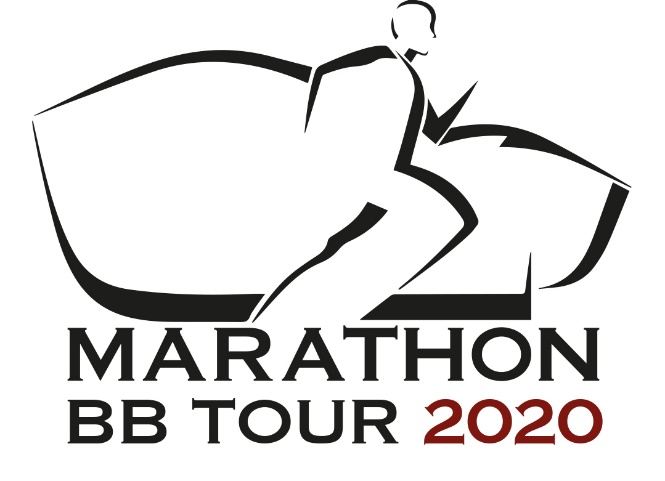 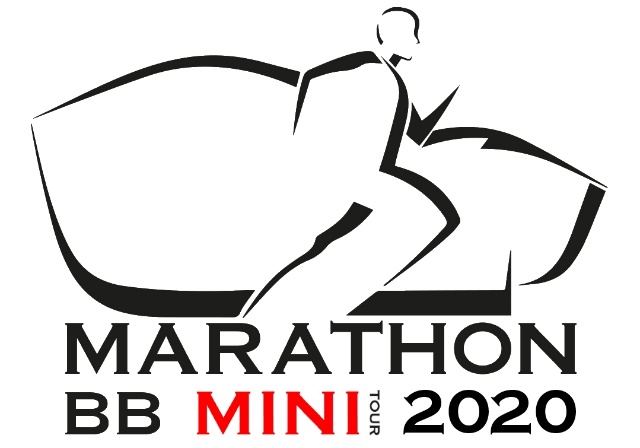 www.marathonbbtour.sk